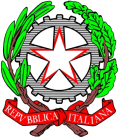 MINISTERO DELL’ISTRUZIONE E DEL MERITOUFFICIO SCOLASTICO REGIONALE PER IL LAZIOISTITUTO COMPRENSIVO 2^CECCANOVia Gaeta, 123- 03023 Ceccano (Fr) (0775/600021 fax 0775/623471 C.M. FRIC85800RE-mail fric85800r@istruzione.it PEC: fric85800r@pec.istruzione.it Codice Fiscale 92064680603Ceccano, ____________________Al signor _________________________________________Alla signora _________________________________________Oggetto: Comunicazione ai genitori sull’andamento didattico disciplinare e sulla frequenza – Alunno/a _________________________________	classe ______	sez.________	Plesso ___________________Il Consiglio di classe/team docenti della Scuola Sec. I grado/Primaria della classe ______ Sez ______ del Plesso ______________________________, riunitosi nella seduta del _________________ informa i genitori dell’alunno/a _______________________________________di quanto segue:Comportamento non sempre rispettoso delle norme di Istituto sanzionato da frequenti richiami verbali Comportamento non sempre rispettoso delle norme di Istituto sanzionato da richiami scritti sul registro elettronico Ripetuti ritardi nella giustificazione delle assenzeNumerose assenze e ad oggi sono: numero giorni_______________	ore _______________Assenze coincidenti con verifiche orali e scritte Mancanza di materialeCompiti non svolti  Frequente disturbo dell’attività scolastica Impegno al di sotto delle reali capacitàImpegno non adeguato Non sufficienza/livello in via di prima acquisizione nelle seguenti materie:____________________________________________________________________________________________________________________________________________________Altro: ____________________________________________________________________________________________________________________________________________________________________________________________________________________________________________________________________________________________________________________________________________________________________________Si invitano i genitori a prendere in seria considerazione la situazione sopra menzionata che potrebbe costituire un ostacolo al percorso formativo del proprio figlio/a.Si chiede, pertanto, ai genitori di prendere tempestivo contatto con gli insegnanti nell’ora settimanale di colloquio, in particolare con i seguenti insegnanti:Questa comunicazione, in linea con il patto di corresponsabilità educativo-didattica, è finalizzata a rafforzare in modo efficace la relazione scuola-famiglia. Ceccano, _____________________LA DIRIGENTE SCOLASTICA	PER IL CONSIGLIO DI CLASSE / TEAM DOCENTIProf.ssa Denise Turchetta						Il/La coordinatore/coordinatriceAVVERTENZA: INFORMATIVA SUL TRATTAMENTO DEI DATIIn ottemperanza con il nuovo Regolamento Europeo GDPR n. 679/2016, le informazioni contenute in questo messaggio sono riservate e confidenziali. Il loro utilizzo è consentito esclusivamente al destinatario del messaggio, per le finalità indicate nel messaggio stesso. Qualora Lei non fosse la persona a cui il presente messaggio è destinato, La invitiamo ad eliminarlo dal Suo Sistema ed a distruggere le varie copie o stampe, dandocene gentilmente comunicazione. Ogni utilizzo improprio è contrario ai principi del nuovo Regolamento Europeo GDPR n. 679/2016.Da consegnare al Docente Coordinatore per presa visione= = = = = = = = = = = = = = = = = = = = = = = = = = = = = = = = = = = = = = = = = = = = = = = = = = = = = = I sottoscritti ___________________________________/___________________________________ genitori/tutore dell'alunno/a _____________________________________________________frequentante la classe __________ sez. _______della Scuola Primaria/Secondaria di primo grado, plesso _____________________, hanno/ha preso visione della presente comunicazione.Data __________ Firma gen. 1/tutore __________________________________ Data __________ Firma gen. 2/tutore __________________________________ Il/la sottoscritt__, data l’impossibilità di ottenere la firma congiunta di entrambi i genitori, consapevole delle conseguenze amministrative e penali per chi rilasci dichiarazioni non corrispondenti a verità ai sensi del DPR 445/2000, dichiara di aver effettuato la scelta in osservanza delle disposizioni sulla responsabilità genitoriale di cui agli artt. 316 co.1, 337 ter co. 3 e 337 quater co. 3 del codice civile. Data __________ Firma del genitore/tutore ____________________________________Nominativo DocenteGiorno di ricevimentoOrario